LIGHTING CONTROLSGenerally, lighting management will be carried out by presence and brightness detectors. The nature of the detectors, the number, the brightness, and time delay adjustment values ​​will be adapted to the premises and to the controlled lighting sources. Circuits will be properly subdivided so that only dark areas are lit during the day. All detectors must be adjustable by remote control.Principles of operation and material requirements1- Small Premises Management: Automatic operation by presence and light detectorTypical detector PD3N-1C for ceiling mounting (recessed or surface-mounted depending on the nature of the ceiling) of the BEG LUXOMAT brand or technically equivalent and will have the following characteristics: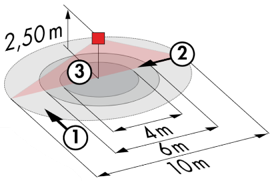 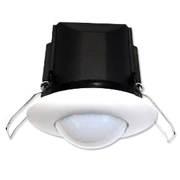 Degree / protection class: IP44, FC: IP54/Class II/CEDetection area: h=2,50 m: Ø 10 m across, 6 m towards, 4 m activity seatSwitching power: 2300W cos φ 1/1150VA cos φ 0.5, LED 300W maxiFollow-up time: 30 s to 30 min or pulse / Brightness: 10 to 2500 LuxApplications:  Toilets / Lockers rooms / Equipment rooms…2- Car Park Management, Circulation and Stairwells:An intelligent lighting management system will be installed in the premises concerned, ensuring that the light sources are completely switched off when not in use. The system will ensure the modularity of the installations, making it possible to easily modify the partitions, without having to intervene in the luminaires or the wiring, and will have to be scalable, making it possible to anticipate a possible extension to new installations. The principle will be based on an addressable DALI BUS. Commissioning and modifications will be carried out via dedicated programming software, connected locally, or via a WEB interface on the LAN or WLAN network and will be at the manufacturer’s expense. At the customer’s request, the system will allow, via a supervision, a complete control of the installations, a visualization of the lighting status and the reception of information for maintenance. The system will be autonomous or can be linked to the BMS by interfacing the DALI protocol to the BACnet protocol.Through the components connected to the BUS, this solution will provide the following functions: 2.1- Parking Management  Occupancy management by presence and luminosity detectionMinimum dimming of the lighting in case of unoccupied area, i.e., about 10% of the luminaire powerSwitching on at the regulatory threshold by detecting the presence of a vehicle or personLighting groups will be set up to control a maximum area of 500m².The lighting management system will offer the possibility of creating an intelligent operation of the parking areas, thus allowing energy savings. Only the occupied area will be switched on at the required value and in anticipation the system will also switch on the upstream area, creating a forward pathThe lighting on each level can be forced on or off from the BMS2.2- Management of Circulation, Stairwells, Lift Landings Occupancy management by presence and luminosity detectionMinimum dimming of lighting in case of unoccupied zone, i.e., about 10% of the luminaire powerSwitching on at the regulatory threshold by presence detectionThe lighting management system will offer the possibility of creating an intelligent operation of the corridors and stairwells, thus enabling energy savings. Only the occupied zone will be switched on at the regulatory value, and in anticipation, the upstream zone will be switched on at reduced power (10/20%), thus creating a forward path.  In the stairwells, the system will operate level by level. All the corridors and stairwells can be forced to switch on or off from the BMS.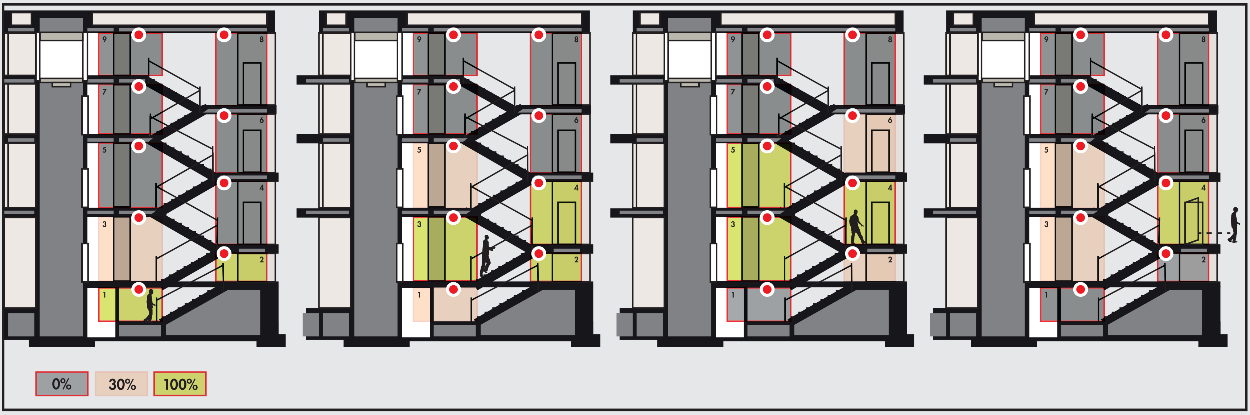 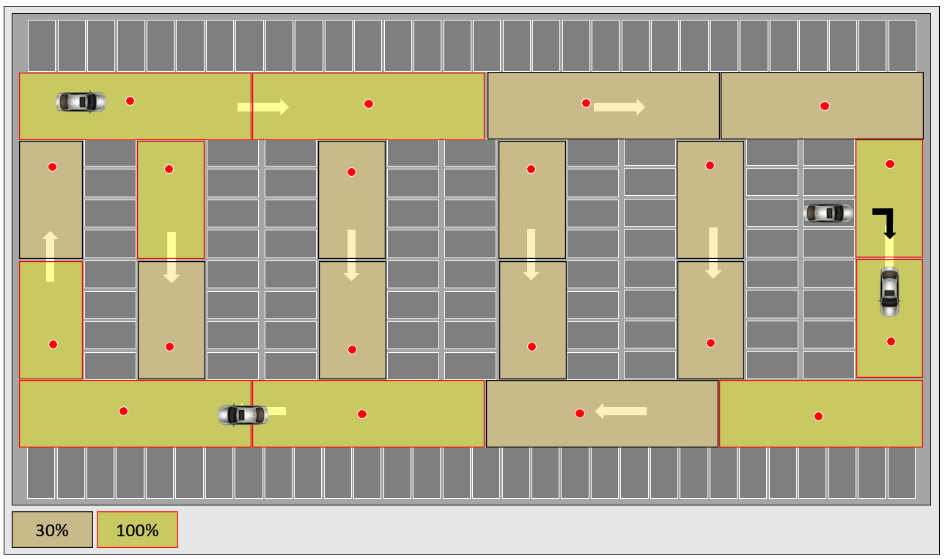 The system selected will be the DALI-SYS of the brand BEG LUXOMAT or technically equivalent, comprising the following characteristics:DALI BUS power supply type PS-DALISYS-USB-REG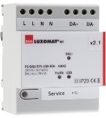 230V AC / 16V DC DALI BUS / 210mA / 300 m BUS maxUp to 64 participants on the BUS (DALI luminaires / Multi-sensors / PB interface…)8 control zones per power supply / 16 groups / 16 scenesDALI router type ROUTER-DALISYS-REG or ROUTER-DALISYS-BACnet-REG if attached to the BMS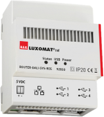 5V DC power supply (power supply included)LAN connection via ETHERNETUp to 4 DALI power supplies connected via USB to one router / max. 100 routers per installation4G WIFI LTE Router type LTE-ROUTER-RUT950-DALISYS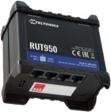 Power supply from 230V AC mains sockets Connection to the LAN network via Ethernet of DALI-SYS components and Ethernet switch WIFI connection for the commissioning of the project by the builder LTE connection with up 2 SIM cards for remote maintenance by the manufacturerSupervision type VISTATION-DALISYS-REG5V DC power supply (power supply included)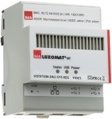 LAN connection via ETHERNETVisualization on plan, customized building Remote control of lighting / Setting of user rightsDALI multi-sensors type PDx-DALISYS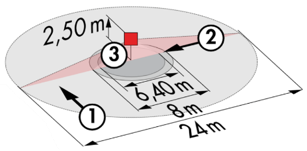 Power supply and communication via DALI BUS 16V DC 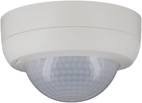 PD4N-DALISYS-C SM/FC: 40 x 5 m across, 20 x 3 m towards, Ø 8 m verticalApplications: CirculationPD4N-DALISYS SM/FC/FM (BA-ST-DX): Ø 24 m across, Ø 8 m towards, 6,40 m seated Applications: Parking / Halls LC-plus-DALISYS: 16 m across, 9 m towards, 2 m verticalApplications: Stairs / Sass 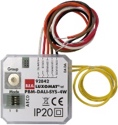 DALI PB interface type BM-DALISYS-4WPower supply and communication via DALI BUS 16V DC 4 independently interfaceable binary inputs Can be combined with all manufacturers’ pushbuttonsRelay Module Interface type RM-DALISYS-1C-REG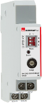 Power supply and communication via DALI BUS 16V DC Switching power: 3000W Cos ϕ = 1/1500VA Cos ϕ = 0.5 /300 W LED sources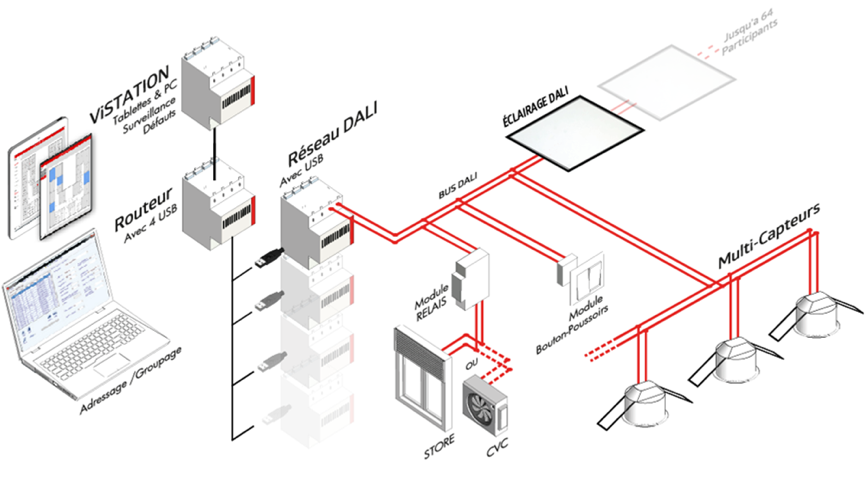 